Department of Chemistry,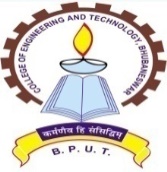 COLLEGE OF ENGINEERING AND TECHNOLOGYTECHNO CAMPUS, MAHALAXMI VIHAR, BHUBANESWAR-751029	            	      (An Autonomous & Constituent college of BPUT)			Letter No.   66 /CET                                                              dated  02/03/2019 QUOTATION CALL NOTICE Sealed quotations are invited from Contractors/agencies having valid licenses for supply & fitting of the following item:          The sealed quotation must reach in the office of the undersigned by Dt. 15.03.2019 (1.00PM) and it will be opened on same day i.e. on Dt. 15.03.2019 at 3.30PM. Cost should specify the basic price and taxes etc. separately. Delivery of item will be made at chemistry department of CET Campus at the cost of supplier.  Price should be quoted including supply of the items and all taxes, GST in INR values. Penalty @ 1% per week will be imposed in case of delay in delivery, installation and work completion.           The bidders are requested to furnish their STCC/ITCC clearances/GST/GSTIN/TIN/PAN and valid license certificate. The sealed quotation should be sent by Speed Post / Registered post only to the office of the Principal, College of Engineering & Technology, Mahalaxmi Vihar, Bhubaneswar-751029. No hand delivery will be accepted. The authority is not responsible for any postal delay. Quotation received after the scheduled date and time will not be accepted.           The authority reserves the right to reject/cancel all the quotations in whole or in part without assigning any reason thereof. The quotations must specify the delivery and fitting duration. Payment will be made after successful supply and fitting of items duly certified by competent authority.            Sd/-                                              HOD, ChemistrySl. No.Name of the itemsQtyRate per Unit item (Rs. )142U Rack with Accessories for Computer Server(800mm W x 1000mm D, 2 Fans minimum, Self) for networking & Server.Casters Set of 4,Adjustable Levellers set of 4, Vertical Power Distribution Unit with 12x5/15 sockets round pin 230 Volts AC. 32 Amp with plug1 no.